Anniversary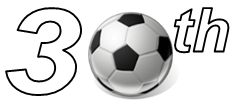 DYSA TimelineHighlightsDedicated volunteersSoccer available for all levels from beginners to premier playersGreat fields and complex7 State Champions in past 4 years & 13 State Champions overall in past 10 years40 teams in MTOCS in last 10 yearsA program that started in a Town not known for Soccer to one of the top programs in the State1984Dartmouth Youth Soccer formed by John and Kristine Simon.  First President elected is Kristine SimonFirst Fall Season opens with 28 teams, 460 boys and girls at SMU (UMass Dartmouth) fields1985Competitive Division starts in the Spring led by Bob PappasCamps start for first time1986Richard Winstanley elected as Second President.1987Georgette Murphy elected as Third President.1990Forth President elected is Robert Bouley who served for 15 straight years.1991Ground breaking at current site begins and known as "Field of Dreams"1993Spring Competitive Soccer starts with 11 Teams1994Practices for U10 teams begin on “Field of Dreams”16 Spring Competitive Teams19961st Team enters Massachusetts Tournament of Champions (MTOC)1997“Field of Dreams” open for soccer1999Fall reached an all-time high of 1,500 players with 118 Fall Teams2001Lease Renewed2005Bourne Knowles elected as Fifth President1st  MTOC won by U14 Boys coached by Caulfield20066 Teams enter MTOCs & a record 4 teams become State Champions20074 Teams enter MTOCs & 1 becomes a State Champion20083 Teams enter MTOCsFirst Fall “Cranberry” Competitive Soccer starts with U12 Girls.2009Mike Fernandes elected as Sixth President3 Teams enter MTOCs2010Record 35 teams play Spring Soccer4 Teams enter MTOCsFall All-Star Program Starts with U12 teams2011A record 7 Teams enter MTOCs & 1 becomes a State ChampionFall All-Star Program starts for both U12 and U15 teamsAnnual Spring Social begins20124 Teams enter MTOCs & 1 becomes State ChampionU15 Coed Fall Soccer begins2013Lease Renewed for 10 years 4 Teams enter MTOCs & 3 become State Champions2014Kyle Roy Memorial Soccer Wall opens 4 Teams enter MTOCs & 2 become State ChampionsSouth Coast Soccer begins Fall Competitive league-Dartmouth enters 10 TeamsMAPLE soccer offered through Vipers of Dartmouth FC